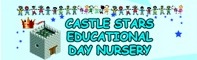 Should you wish to enquire about a place  for your child at Castle Stars Educational Day  Nursery and Pre-school, please  complete and return this form with the £50 registration fee  to  Castle Stars Educational Day  Nursery,109 Manor Drive North  (KT3 5PD), alternative send it to castlestarsnursery@gmail.com. Thank youChild’s Personal DetailsChild’s Personal DetailsFirst Name:Last Name:Known as:Date of Birth:Child’s Home Address: Post Code:Parent/Carer Personal DetailsParent/Carer Personal DetailsParent/Carer Personal Details12TitleMr / Mrs / Miss / Ms / Dr(*Please circle as appropriate)Mr / Mrs / Miss / Ms / Dr(*Please circle as appropriate)First NameLast NameHome AddressPost CodeHome Tel Work Tel Email:Occupation(optional)Employer(optional)Do you require a Part time or Full time place?Part Time                                 Full Time	Do you require a Part time or Full time place?Part Time                                 Full Time	Do you require a Part time or Full time place?Part Time                                 Full Time	Do you require a Part time or Full time place?Part Time                                 Full Time	When would you like your child to join Castle Stars Educational Day Nursery?When would you like your child to join Castle Stars Educational Day Nursery?When would you like your child to join Castle Stars Educational Day Nursery?When would you like your child to join Castle Stars Educational Day Nursery?When would you like your child to join Castle Stars Educational Day Nursery?Please select the sessions that you require:Please select the sessions that you require:Please select the sessions that you require:Please select the sessions that you require:Please select the sessions that you require:Please select the sessions that you require:Please select the sessions that you require:Please select the sessions that you require:Please select the sessions that you require:MonTuesWedWedThursFriSatSunAMN/AN/APMHow did you hear about Castle Stars Educational Day Nursery?What is your reason for choosing Castle Stars Educational Day Nursery?How did you hear about Castle Stars Educational Day Nursery?What is your reason for choosing Castle Stars Educational Day Nursery?How did you hear about Castle Stars Educational Day Nursery?What is your reason for choosing Castle Stars Educational Day Nursery?How did you hear about Castle Stars Educational Day Nursery?What is your reason for choosing Castle Stars Educational Day Nursery?How did you hear about Castle Stars Educational Day Nursery?What is your reason for choosing Castle Stars Educational Day Nursery?How will you get to Castle Stars Educational Day Nursery?How will you get to Castle Stars Educational Day Nursery?How will you get to Castle Stars Educational Day Nursery?How will you get to Castle Stars Educational Day Nursery?How will you get to Castle Stars Educational Day Nursery?Parent/Carer (1) Signature:                                                                                                 Date: Parent/Carer (2) Signature:                                                                                                Date:                                                                   Parent/Carer (1) Signature:                                                                                                 Date: Parent/Carer (2) Signature:                                                                                                Date:                                                                   Parent/Carer (1) Signature:                                                                                                 Date: Parent/Carer (2) Signature:                                                                                                Date:                                                                   Parent/Carer (1) Signature:                                                                                                 Date: Parent/Carer (2) Signature:                                                                                                Date:                                                                   Parent/Carer (1) Signature:                                                                                                 Date: Parent/Carer (2) Signature:                                                                                                Date:                                                                   Parent/Carer (1) Signature:                                                                                                 Date: Parent/Carer (2) Signature:                                                                                                Date:                                                                   Parent/Carer (1) Signature:                                                                                                 Date: Parent/Carer (2) Signature:                                                                                                Date:                                                                   Parent/Carer (1) Signature:                                                                                                 Date: Parent/Carer (2) Signature:                                                                                                Date:                                                                   Parent/Carer (1) Signature:                                                                                                 Date: Parent/Carer (2) Signature:                                                                                                Date:                                                                   